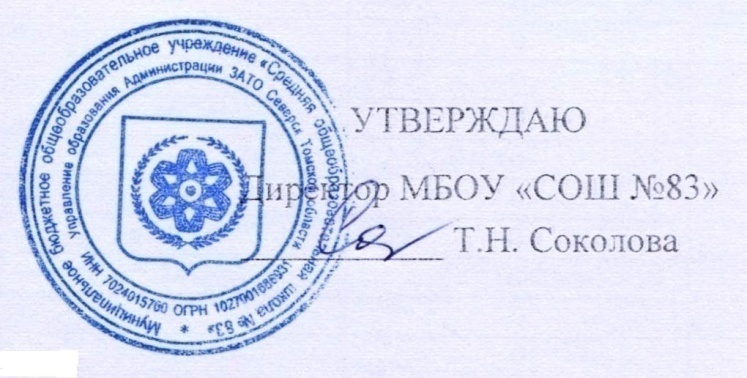 Учебно-методическое обеспечениеОборудование библиотеки 1.1. Наличие библиотеки _____имеется______, кол-во оборудованных читальных мест ______19______, кол-во компьютеров _____2_____, из них подключенных к сети Интернет ____2___, наличие электронного каталога учебников ____ имеется______, наличие медиатеки ___ имеется___. Укомплектованность библиотечного фонда Общая укомплектованность Обеспеченность библиотечного фонда учебниками Обеспеченность библиотечного фонда методической литературой, периодическими изданиями, электронными пособиями  МедиатекаОбъем библиотечного фонда В том числе печатные издания Из них литература учебная Из них литература художественная  и литература по отраслям знанийЭлектронные, аудиовизуальные материалыКол-во 2114920903125568347246Ступень обучения Учебные предметы Библиотечный фонд уч.литературы составляет экземпляров % обеспеченности учебниками за счет % обеспеченности учебниками за счет % обеспеченности учебниками за счет Общий процент обеспеченности учебниками Ступень обучения Учебные предметы Библиотечный фонд уч.литературы составляет экземпляров Библиотечного фонда Платных учебников Приобретения родителями Общий процент обеспеченности учебниками Начальное общее образование (основная) Математика 323 100 0 0 100 Начальное общее образование (основная) Литературное чтение 352100 0 0 100 Начальное общее образование (основная) Русский язык 388100 0 0 100 Начальное общее образование (основная) Окружающий мир 364 100 0 0 100 Начальное общее образование (основная) Английский язык 275100 0 0 100 Начальное общее образование (основная) Азбука8210000100Начальное общее образование (основная) ИЗО74004Начальное общее образование (основная) Музыка42002Начальное общее образование (основная) Технология104004Начальное общее образование (основная) Физическая культура52002Основное общее образование (основная) Информатика45230023Основное общее образование (основная) Русский язык 416100 0 0 100 Основное общее образование (основная) Геометрия 185100 0 0 100 Основное общее образование (основная) Математика, алгебра 327100 0 0 100 Основное общее образование (основная) Литература 403100 0 0 100 Основное общее образование (основная) Биология 405100 0 0 100 Основное общее образование (основная) Английский язык 401 1000 0 100 Основное общее образование (основная) География 404100 0 0 100 Основное общее образование (основная) Изо 84250 0 25Основное общее образование (основная) История России 306100 0 0 100 Основное общее образование (основная) Всеобщая история 3771000 0 100 Основное общее образование (основная) Обществознание 311 100 0 0 100 Основное общее образование (основная) ОБЖ 186930 93Основное общее образование (основная) Физика 202100 0 0 100 Основное общее образование (основная) Химия 180100 0 0 100 Основное общее образование (основная) Музыка31160016Основное общее образование (основная) Технология207730073Основное общее образование (основная) Физическая культура34100010Среднее( полное) общее образование (основная) Английский язык 109100 0 0 100 Среднее( полное) общее образование (основная) Биология 107100 0 0 100 Среднее( полное) общее образование (основная) География 107100 0 0 100 Среднее( полное) общее образование (основная) Информатика 30 300 0 30Среднее( полное) общее образование (основная) История России 105100 0 0 100 Среднее( полное) общее образование (основная) Всеобщая история 103100 0 0 100 Среднее( полное) общее образование (основная) Обществознание 107100 0 0 100 Среднее( полное) общее образование (основная) Литература 124100 0 0 100 Среднее( полное) общее образование (основная) Русский язык 133100 0 0 100 Среднее( полное) общее образование (основная) ОБЖ 50500 0 50Среднее( полное) общее образование (основная) Алгебра и начала анализа 94100 0 0 100 Среднее( полное) общее образование (основная) Геометрия 134100 0 0 100 Среднее( полное) общее образование (основная) Физика 106100 0 0 100 Среднее( полное) общее образование (основная) Химия 107100 0 0 100 Физическая культура44004Астрономия50500050Методическая литература Методическая литература Методическая литература Периодические издания (перечислить) Периодические издания (перечислить) Периодические издания (перечислить) Предмет Кол-во педагогов Кол-во методической литературы Для обучающихся Для педагогов Для администрации Начальная школа 12 271 ОБЖ. Основы безопасности жизнедеятельности.(Ежемес.)  2019 № 1-6.Литература 5154 Русский язык 5145 История 4 29 Обществознание 42 География 2 89 Математика 691 Физика 1 95 Химия 1 74 Биология 1 68 Информатика 2 8 ОБЖ 21 Физкультура 417 Технология 2 35 Музыка 1 20 ИЗО 1 16 Другие педагоги  10260 Администрация  9120 Обучающиекомпьютерныепрограммы по предметами темамПрограммыкомпьютерноготестированияобучающихсяЭлектронные версии учебных и/илинаглядных пособий по предметам илитемамЭлектронные версииэнциклопедий,справочников, словарейЭлектронныеверсиипериодическихизданий1. Мультимедиа курс «Английский язык для начинающих» 3-5кл.1. Иванцова Е.В. электронное тестирование по русскому языку и культуре речи. 2006г. ТГУ1. Основы религиозных культур и светской этики.2010г. 83экз.1. Русская литература : Мультимедийная энциклопедия. 2004г.Издательский дом«Первоесентября»2. Самоучительамериканского английского языка «English Platinum» 8-9кл.2. Комбарова Л.М. Русская словесность: лингвистический анализ текста. 2004г. ТГУ2. Уроки Кирилла и Мефодия. Обучение грамоте.нач.шк.2012г. 2экз.2. Классики литературы : энциклопедия. 2000г.1. Начальная школа3. Алгебра не для отличников : шк.программа на дом.компьютере.3. Азия. Уроки и тесты3.   - // - Русский язык.нач.шк. 2013г.3. Энциклопедия истории России (862-1917)2. Литература в школе4. Геометрия не для отличников…4. Европа     - // -4.   - // - Математика. Нач.шк. 2011,2008гг. 2экз.4. Популярная энциклопедия информатики и компьютера. 2005г.3. Математика в школе5. Элективные курсы по обществознанию5. Австралия…   - // -5.   - // - окружающий мир. Нач.шк.2012г. 3экз.5. Природа России: справочно-информационная система4. Химия в школе7. Тригонометрия не для отличников7. Мультимедиапрограмма «Тесты по английскому языку. Готовимся к ЕГЭ грамотно. 2008г.7. Дидактический и раздаточный материал по русскому языку. «Учитель» 2экз.7. Красная книга Томской области8. Программа пообществознанию.Конкуренция8. Школьные тесты по географии8. Уроки алгебры Кирилла и Мефодия 2010г.8. География России : Большая энциклопедия9. Заседатель В.С. Созданиеобразовательныхресурсов…2007г.9. Уроки геометрии Кирилла и Мефодия 2011…5экз.9. Экономическая география : электронный справочник10. Виртуальная школа Кирилла и Мефодия. Начала физики. 2011. 2экз.10. Большаяэнциклопедия Кирилла и Мефодия. 2008г.11. Туристический атлас мира Кирилла и Мефодия12. Географические карты мира13. Электронное приложение к учебнику истории /под ред. Данилова. 2010г.14. Наглядные пособия. Портреты великих ученых.15. Открытая физика…3экз.16. Образовательная коллекция. Химия. 2экз. 2013г.17. Мультимедийное учебное пособие нового образца. Химия. 2012г18. Уроки географии Кирилла и Мефодия. 4экз.19. Начальный курс географии. Электронный учебник20. География. Наш дом – Земля. Электронный учебник21. География России. Природа и население. Эл.учебник22. География России. Хозяйство и регионы. Эл. учебник23.Карты. 4экз.24. Уроки всемирной истории Кирилла и Мефодия25. Атлас древнего мира26. Парфенов Л. Российская империя27. 1812 год28. Карта России29. Рыбальченко Г. Я. Русская поэзия 2 половины 20 века. 2012.ТГУ30. Математика.5-11кл. Практикум. 2011г.31. Букина О.В., Швенк А.В. Алгебра: функция…2013г.32. Соколов Б.В. Задачи с параметрами. 2012г.33. Виртуальная школа Кирилла и Мефодия. Физика. 21экз.34. Образовательный курс. Органическая химия. 2011г.35. Демонстрационное поурочное планирование. Химия. 2010г. 4экз.36. Мишенина Л.Н. Неорганическая химия. 2011г.37. Хасанов В.В. Органическая химия. 2014г.